ベクルリー(レムデシビル)安全性情報報告書ご報告いただく先生方へベクルリー® 点滴静注液100 mg/ベクルリー® 点滴静注用100 mg（一般名：レムデシビル）につきまして、特例承認取得後の安全性情報を十分集積するため、できるだけ多くの情報をご提供くださいますよう、ご協力をお願い申し上げます。電子メールに本報告書を添付して送信ください。ファックスでの送信も可能です。受領確認を返信させていただきますので、電子メールアドレスを以下の所定箇所にご記入ください。なお、本報告書は謝礼のお支払の対象となりませんことを予めご了承の程お願いいたします。安全性情報の迅速な収集へのご理解・ご協力に、心より感謝申し上げます。送付先記載の手引き・記載例全般Wordでご記入いただく場合、日付欄はクリックすると表示される▼をクリックするとカレンダーが表示されますので該当月日を選択ください。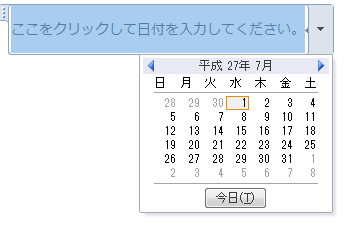 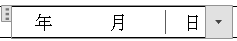 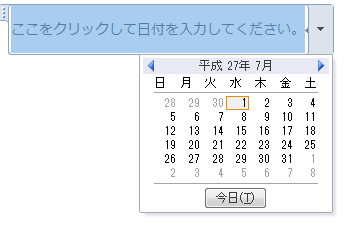 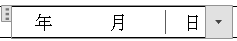 該当するチェックボックスはクリックするととなります。1.患者背景イニシャル：名・姓のいずれかが不明の場合は「？」と してください。２．原疾患、合併症、既往歴、アレルギー歴・アルコール歴及び家族歴以下の合併症または既往歴がありましたら記載くださいますようご留意ください。
喘息、慢性閉塞性肺疾患(COPD)、慢性肝疾患、腎不全・疾患（慢性腎疾患（CKD）、末期腎疾患(ESRD)を含む）、がん、糖尿病、肥満、HIV/AIDS, 炎症性腸疾患, 関節リウマチ, 脳血管疾患、及び心血管系疾患（高血圧、慢性心不全、冠動脈心疾患を含む）7.副作用・感染症見られた有害事象は、薬剤との因果関係を問わず、すべてご記入ください。診断名が判明していない場合には、発現している徴候・症状をご記入ください。SSR（Special Situation Report：特殊状況報告）についても、該当する場合は ご記入ください。SSR とは、「a）妊娠、b）乱用、c）投薬過誤、d）誤用、e）適応外使用、f）過量投与、 g）有効性の欠如、h）母乳からの曝露に続発する乳児における AE、i）製品に関する苦情 に関連するまたは職業性曝露から生じる有害事象」のいずれかを示します。8.死亡例の場合の情報剖検結果がお手元にある場合、ご提供が可能でしたらその写しを添付してください。本報告書はご記入後に、電子メールに添付し「JP.Safety@gilead.com」まで送信ください。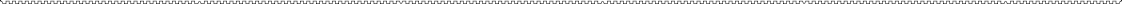 電子メール:JP.Safety@gilead.comFax:0120-293471　(03-6837-0899)1．ご提供いただいた情報は医薬品医療機器等法に基づき独立行政法人医薬品医療機器総合機構（以下「PMDA」とします）へ報告をさせていただくことがあります。なお、先生のご氏名や施設名、患者さんを特定するための情報は報告いたしません。2．PMDAへ報告した症例は、「独立行政法人医薬品医療機器総合機構ホームページ」（http://www.pmda.go.jp/）において症例一覧に掲載される場合がありますので、ご了承いただきますようお願いいたします。3．市販直後調査における安全性情報伝達、医療関係者からの問い合わせや、「使用上の注意」の改訂時に、報告いただいた症例の概要を紹介させていただく場合があります。先生のご氏名や施設名、患者さんのプライバシーに関する事項等は守秘いたしますので、ご了承いただきますようお願いいたします。
なお、ご了承いただけない場合も、PMDAに報告した症例については、「独立行政法人医薬品医療機器総合機構ホームページ」の『副作用が疑われる症例に関する情報』に自動的に掲載されます。1．ご提供いただいた情報は医薬品医療機器等法に基づき独立行政法人医薬品医療機器総合機構（以下「PMDA」とします）へ報告をさせていただくことがあります。なお、先生のご氏名や施設名、患者さんを特定するための情報は報告いたしません。2．PMDAへ報告した症例は、「独立行政法人医薬品医療機器総合機構ホームページ」（http://www.pmda.go.jp/）において症例一覧に掲載される場合がありますので、ご了承いただきますようお願いいたします。3．市販直後調査における安全性情報伝達、医療関係者からの問い合わせや、「使用上の注意」の改訂時に、報告いただいた症例の概要を紹介させていただく場合があります。先生のご氏名や施設名、患者さんのプライバシーに関する事項等は守秘いたしますので、ご了承いただきますようお願いいたします。
なお、ご了承いただけない場合も、PMDAに報告した症例については、「独立行政法人医薬品医療機器総合機構ホームページ」の『副作用が疑われる症例に関する情報』に自動的に掲載されます。1．ご提供いただいた情報は医薬品医療機器等法に基づき独立行政法人医薬品医療機器総合機構（以下「PMDA」とします）へ報告をさせていただくことがあります。なお、先生のご氏名や施設名、患者さんを特定するための情報は報告いたしません。2．PMDAへ報告した症例は、「独立行政法人医薬品医療機器総合機構ホームページ」（http://www.pmda.go.jp/）において症例一覧に掲載される場合がありますので、ご了承いただきますようお願いいたします。3．市販直後調査における安全性情報伝達、医療関係者からの問い合わせや、「使用上の注意」の改訂時に、報告いただいた症例の概要を紹介させていただく場合があります。先生のご氏名や施設名、患者さんのプライバシーに関する事項等は守秘いたしますので、ご了承いただきますようお願いいたします。
なお、ご了承いただけない場合も、PMDAに報告した症例については、「独立行政法人医薬品医療機器総合機構ホームページ」の『副作用が疑われる症例に関する情報』に自動的に掲載されます。1．ご提供いただいた情報は医薬品医療機器等法に基づき独立行政法人医薬品医療機器総合機構（以下「PMDA」とします）へ報告をさせていただくことがあります。なお、先生のご氏名や施設名、患者さんを特定するための情報は報告いたしません。2．PMDAへ報告した症例は、「独立行政法人医薬品医療機器総合機構ホームページ」（http://www.pmda.go.jp/）において症例一覧に掲載される場合がありますので、ご了承いただきますようお願いいたします。3．市販直後調査における安全性情報伝達、医療関係者からの問い合わせや、「使用上の注意」の改訂時に、報告いただいた症例の概要を紹介させていただく場合があります。先生のご氏名や施設名、患者さんのプライバシーに関する事項等は守秘いたしますので、ご了承いただきますようお願いいたします。
なお、ご了承いただけない場合も、PMDAに報告した症例については、「独立行政法人医薬品医療機器総合機構ホームページ」の『副作用が疑われる症例に関する情報』に自動的に掲載されます。1．ご提供いただいた情報は医薬品医療機器等法に基づき独立行政法人医薬品医療機器総合機構（以下「PMDA」とします）へ報告をさせていただくことがあります。なお、先生のご氏名や施設名、患者さんを特定するための情報は報告いたしません。2．PMDAへ報告した症例は、「独立行政法人医薬品医療機器総合機構ホームページ」（http://www.pmda.go.jp/）において症例一覧に掲載される場合がありますので、ご了承いただきますようお願いいたします。3．市販直後調査における安全性情報伝達、医療関係者からの問い合わせや、「使用上の注意」の改訂時に、報告いただいた症例の概要を紹介させていただく場合があります。先生のご氏名や施設名、患者さんのプライバシーに関する事項等は守秘いたしますので、ご了承いただきますようお願いいたします。
なお、ご了承いただけない場合も、PMDAに報告した症例については、「独立行政法人医薬品医療機器総合機構ホームページ」の『副作用が疑われる症例に関する情報』に自動的に掲載されます。情報公開について情報公開について承諾する       承諾しない施設名科　名施設名科　名報告者氏名報告者氏名メールアドレスメールアドレス     ＠     　　     ＠     　　     ＠     　　記入年月日記入年月日ギリアド・サイエンシズ株式会社　担当者記入欄　　               MCN No.　     －     テリトリー：　     　　　　　　　　　営業所：     担当者名：     ギリアド・サイエンシズ株式会社　担当者記入欄　　               MCN No.　     －     テリトリー：　     　　　　　　　　　営業所：     担当者名：     ギリアド・サイエンシズ株式会社　担当者記入欄　　               MCN No.　     －     テリトリー：　     　　　　　　　　　営業所：     担当者名：     ギリアド・サイエンシズ株式会社　担当者記入欄　　               MCN No.　     －     テリトリー：　     　　　　　　　　　営業所：     担当者名：     ギリアド・サイエンシズ株式会社　担当者記入欄　　               MCN No.　     －     テリトリー：　     　　　　　　　　　営業所：     担当者名：     受領日（情報入手日）受領日（情報入手日）１．患者背景１．患者背景１．患者背景１．患者背景１．患者背景１．患者背景１．患者背景１．患者背景１．患者背景１．患者背景１．患者背景１．患者背景１．患者背景１．患者背景１．患者背景患者イニシャル名：     姓：     不明　提供不可名：     姓：     不明　提供不可性別性別性別男　女不明男　女不明男　女不明男　女不明副作用等発現時の妊娠の有無副作用等発現時の妊娠の有無副作用等発現時の妊娠の有無無　不明有→（     週　不明）無　不明有→（     週　不明）生年月日又は副作用等発現時年齢明　大　昭　平令　西暦明　大　昭　平令　西暦明　大　昭　平令　西暦明　大　昭　平令　西暦（    歳    ヵ月）不明　提供不可（    歳    ヵ月）不明　提供不可（    歳    ヵ月）不明　提供不可（    歳    ヵ月）不明　提供不可（    歳    ヵ月）不明　提供不可識別番号（カルテ番号等）識別番号（カルテ番号等）識別番号（カルテ番号等）提供不可提供不可身長     　cm不明     　cm不明体重体重体重     　kg不明     　kg不明     　kg不明     　kg不明副作用等発現直前入院・外来副作用等発現直前入院・外来副作用等発現直前入院・外来入院　外来　不明入院　外来　不明２．原疾患、合併症、既往歴、アレルギー歴・アルコール歴及び家族歴２．原疾患、合併症、既往歴、アレルギー歴・アルコール歴及び家族歴２．原疾患、合併症、既往歴、アレルギー歴・アルコール歴及び家族歴２．原疾患、合併症、既往歴、アレルギー歴・アルコール歴及び家族歴２．原疾患、合併症、既往歴、アレルギー歴・アルコール歴及び家族歴２．原疾患、合併症、既往歴、アレルギー歴・アルコール歴及び家族歴２．原疾患、合併症、既往歴、アレルギー歴・アルコール歴及び家族歴２．原疾患、合併症、既往歴、アレルギー歴・アルコール歴及び家族歴２．原疾患、合併症、既往歴、アレルギー歴・アルコール歴及び家族歴２．原疾患、合併症、既往歴、アレルギー歴・アルコール歴及び家族歴２．原疾患、合併症、既往歴、アレルギー歴・アルコール歴及び家族歴２．原疾患、合併症、既往歴、アレルギー歴・アルコール歴及び家族歴２．原疾患、合併症、既往歴、アレルギー歴・アルコール歴及び家族歴２．原疾患、合併症、既往歴、アレルギー歴・アルコール歴及び家族歴２．原疾患、合併症、既往歴、アレルギー歴・アルコール歴及び家族歴原疾患（本剤の対象疾患等）不明原疾患（本剤の対象疾患等）不明原疾患（本剤の対象疾患等）不明原疾患（本剤の対象疾患等）不明発症又は診断時期発症又は診断時期発症又は診断時期発症又は診断時期発症又は診断時期発症又は診断時期発症又は診断時期副作用等発現時の状態副作用等発現時の状態副作用等発現時の状態副作用等発現時の状態発症　診断　不明発症　診断　不明発症　診断　不明発症　診断　不明発症　診断　不明発症　診断　不明発症　診断　不明継続　治癒（    ・不明）不明継続　治癒（    ・不明）不明継続　治癒（    ・不明）不明継続　治癒（    ・不明）不明発症　診断　不明発症　診断　不明発症　診断　不明発症　診断　不明発症　診断　不明発症　診断　不明発症　診断　不明継続　治癒（    ・不明）不明継続　治癒（    ・不明）不明継続　治癒（    ・不明）不明継続　治癒（    ・不明）不明発症　診断　不明発症　診断　不明発症　診断　不明発症　診断　不明発症　診断　不明発症　診断　不明発症　診断　不明継続　治癒（    ・不明）不明継続　治癒（    ・不明）不明継続　治癒（    ・不明）不明継続　治癒（    ・不明）不明合併症・既往歴無　有↓　不明合併症・既往歴無　有↓　不明合併症・既往歴無　有↓　不明合併症・既往歴無　有↓　不明発症又は診断時期発症又は診断時期発症又は診断時期発症又は診断時期発症又は診断時期発症又は診断時期発症又は診断時期副作用等発現時の状態副作用等発現時の状態副作用等発現時の状態副作用等発現時の状態発症　診断　不明発症　診断　不明発症　診断　不明発症　診断　不明発症　診断　不明発症　診断　不明発症　診断　不明継続　治癒（    ・不明）不明継続　治癒（    ・不明）不明継続　治癒（    ・不明）不明継続　治癒（    ・不明）不明発症　診断　不明発症　診断　不明発症　診断　不明発症　診断　不明発症　診断　不明発症　診断　不明発症　診断　不明継続　治癒（    ・不明）不明継続　治癒（    ・不明）不明継続　治癒（    ・不明）不明継続　治癒（    ・不明）不明発症　診断　不明発症　診断　不明発症　診断　不明発症　診断　不明発症　診断　不明発症　診断　不明発症　診断　不明継続　治癒（    ・不明）不明継続　治癒（    ・不明）不明継続　治癒（    ・不明）不明継続　治癒（    ・不明）不明発症　診断　不明発症　診断　不明発症　診断　不明発症　診断　不明発症　診断　不明発症　診断　不明発症　診断　不明継続　治癒（    ・不明）不明継続　治癒（    ・不明）不明継続　治癒（    ・不明）不明継続　治癒（    ・不明）不明発症　診断　不明発症　診断　不明発症　診断　不明発症　診断　不明発症　診断　不明発症　診断　不明発症　診断　不明継続　治癒（    ・不明）不明継続　治癒（    ・不明）不明継続　治癒（    ・不明）不明継続　治癒（    ・不明）不明発症　診断　不明発症　診断　不明発症　診断　不明発症　診断　不明発症　診断　不明発症　診断　不明発症　診断　不明継続　治癒（    ・不明）不明継続　治癒（    ・不明）不明継続　治癒（    ・不明）不明継続　治癒（    ・不明）不明発症　診断　不明発症　診断　不明発症　診断　不明発症　診断　不明発症　診断　不明発症　診断　不明発症　診断　不明継続　治癒（    ・不明）不明継続　治癒（    ・不明）不明継続　治癒（    ・不明）不明継続　治癒（    ・不明）不明発症　診断　不明発症　診断　不明発症　診断　不明発症　診断　不明発症　診断　不明発症　診断　不明発症　診断　不明継続　治癒（    ・不明）不明継続　治癒（    ・不明）不明継続　治癒（    ・不明）不明継続　治癒（    ・不明）不明アレルギー歴・アルコール歴無　有↓　不明アレルギー歴・アルコール歴無　有↓　不明アレルギー歴・アルコール歴無　有↓　不明アレルギー歴・アルコール歴無　有↓　不明アレルギー歴・アルコール歴無　有↓　不明アレルギー歴・アルコール歴無　有↓　不明アレルギー歴・アルコール歴無　有↓　不明家族歴(家族の既往歴、アレルギー歴、副作用歴)無　有↓　不明家族歴(家族の既往歴、アレルギー歴、副作用歴)無　有↓　不明家族歴(家族の既往歴、アレルギー歴、副作用歴)無　有↓　不明家族歴(家族の既往歴、アレルギー歴、副作用歴)無　有↓　不明家族歴(家族の既往歴、アレルギー歴、副作用歴)無　有↓　不明家族歴(家族の既往歴、アレルギー歴、副作用歴)無　有↓　不明家族歴(家族の既往歴、アレルギー歴、副作用歴)無　有↓　不明家族歴(家族の既往歴、アレルギー歴、副作用歴)無　有↓　不明(続柄：       ）(続柄：       ）(続柄：       ）(続柄：       ）(続柄：       ）(続柄：       ）(続柄：       ）(続柄：       ）(続柄：       ）３．過去の医薬品副作用歴（今回の副作用を除く）３．過去の医薬品副作用歴（今回の副作用を除く）３．過去の医薬品副作用歴（今回の副作用を除く）３．過去の医薬品副作用歴（今回の副作用を除く）３．過去の医薬品副作用歴（今回の副作用を除く）３．過去の医薬品副作用歴（今回の副作用を除く）３．過去の医薬品副作用歴（今回の副作用を除く）３．過去の医薬品副作用歴（今回の副作用を除く）３．過去の医薬品副作用歴（今回の副作用を除く）３．過去の医薬品副作用歴（今回の副作用を除く）３．過去の医薬品副作用歴（今回の副作用を除く）３．過去の医薬品副作用歴（今回の副作用を除く）３．過去の医薬品副作用歴（今回の副作用を除く）３．過去の医薬品副作用歴（今回の副作用を除く）３．過去の医薬品副作用歴（今回の副作用を除く）過去の医薬品の副作用歴  　無　有↓　不明過去の医薬品の副作用歴  　無　有↓　不明過去の医薬品の副作用歴  　無　有↓　不明過去の医薬品の副作用歴  　無　有↓　不明過去の医薬品の副作用歴  　無　有↓　不明過去の医薬品の副作用歴  　無　有↓　不明過去の医薬品の副作用歴  　無　有↓　不明過去の医薬品の副作用歴  　無　有↓　不明過去の医薬品の副作用歴  　無　有↓　不明過去の医薬品の副作用歴  　無　有↓　不明過去の医薬品の副作用歴  　無　有↓　不明過去の医薬品の副作用歴  　無　有↓　不明過去の医薬品の副作用歴  　無　有↓　不明過去の医薬品の副作用歴  　無　有↓　不明過去の医薬品の副作用歴  　無　有↓　不明医薬品名医薬品名投与期間投与期間投与期間投与期間投与期間投与期間投与期間投与期間投与期間投与期間投与期間投与期間副作用不明不明不明不明不明不明～不明不明不明不明不明不明不明不明不明不明不明～不明不明不明不明不明不明不明不明不明不明不明～不明不明不明不明不明４．併用療法（原疾患・合併症に対する医薬品以外の治療）※酸素療法については「13.酸素療法」欄に記載ください。４．併用療法（原疾患・合併症に対する医薬品以外の治療）※酸素療法については「13.酸素療法」欄に記載ください。４．併用療法（原疾患・合併症に対する医薬品以外の治療）※酸素療法については「13.酸素療法」欄に記載ください。４．併用療法（原疾患・合併症に対する医薬品以外の治療）※酸素療法については「13.酸素療法」欄に記載ください。４．併用療法（原疾患・合併症に対する医薬品以外の治療）※酸素療法については「13.酸素療法」欄に記載ください。４．併用療法（原疾患・合併症に対する医薬品以外の治療）※酸素療法については「13.酸素療法」欄に記載ください。４．併用療法（原疾患・合併症に対する医薬品以外の治療）※酸素療法については「13.酸素療法」欄に記載ください。４．併用療法（原疾患・合併症に対する医薬品以外の治療）※酸素療法については「13.酸素療法」欄に記載ください。４．併用療法（原疾患・合併症に対する医薬品以外の治療）※酸素療法については「13.酸素療法」欄に記載ください。４．併用療法（原疾患・合併症に対する医薬品以外の治療）※酸素療法については「13.酸素療法」欄に記載ください。４．併用療法（原疾患・合併症に対する医薬品以外の治療）※酸素療法については「13.酸素療法」欄に記載ください。４．併用療法（原疾患・合併症に対する医薬品以外の治療）※酸素療法については「13.酸素療法」欄に記載ください。４．併用療法（原疾患・合併症に対する医薬品以外の治療）※酸素療法については「13.酸素療法」欄に記載ください。４．併用療法（原疾患・合併症に対する医薬品以外の治療）※酸素療法については「13.酸素療法」欄に記載ください。４．併用療法（原疾患・合併症に対する医薬品以外の治療）※酸素療法については「13.酸素療法」欄に記載ください。４．併用療法（原疾患・合併症に対する医薬品以外の治療）※酸素療法については「13.酸素療法」欄に記載ください。４．併用療法（原疾患・合併症に対する医薬品以外の治療）※酸素療法については「13.酸素療法」欄に記載ください。４．併用療法（原疾患・合併症に対する医薬品以外の治療）※酸素療法については「13.酸素療法」欄に記載ください。４．併用療法（原疾患・合併症に対する医薬品以外の治療）※酸素療法については「13.酸素療法」欄に記載ください。４．併用療法（原疾患・合併症に対する医薬品以外の治療）※酸素療法については「13.酸素療法」欄に記載ください。併用療法　　無　有↓　不明併用療法　　無　有↓　不明併用療法　　無　有↓　不明併用療法　　無　有↓　不明併用療法　　無　有↓　不明併用療法　　無　有↓　不明併用療法　　無　有↓　不明併用療法　　無　有↓　不明併用療法　　無　有↓　不明併用療法　　無　有↓　不明併用療法　　無　有↓　不明併用療法　　無　有↓　不明併用療法　　無　有↓　不明併用療法　　無　有↓　不明併用療法　　無　有↓　不明併用療法　　無　有↓　不明併用療法　　無　有↓　不明併用療法　　無　有↓　不明併用療法　　無　有↓　不明併用療法　　無　有↓　不明種類種類種類時期・内容時期・内容時期・内容時期・内容時期・内容時期・内容時期・内容時期・内容時期・内容時期・内容時期・内容時期・内容時期・内容時期・内容時期・内容時期・内容時期・内容　放射線療法　放射線療法　放射線療法～～～（部位・放射線量：     　　　　　　  ）（部位・放射線量：     　　　　　　  ）（部位・放射線量：     　　　　　　  ）（部位・放射線量：     　　　　　　  ）　輸　血　輸　血　輸　血～～～（種類・量：     　　　　　　　      ）（種類・量：     　　　　　　　      ）（種類・量：     　　　　　　　      ）（種類・量：     　　　　　　　      ）　手　術　手　術　手　術（部位・術式：     　　　　　　　　　　　　　　　　　　　　　　）（部位・術式：     　　　　　　　　　　　　　　　　　　　　　　）（部位・術式：     　　　　　　　　　　　　　　　　　　　　　　）（部位・術式：     　　　　　　　　　　　　　　　　　　　　　　）（部位・術式：     　　　　　　　　　　　　　　　　　　　　　　）（部位・術式：     　　　　　　　　　　　　　　　　　　　　　　）（部位・術式：     　　　　　　　　　　　　　　　　　　　　　　）（部位・術式：     　　　　　　　　　　　　　　　　　　　　　　）（部位・術式：     　　　　　　　　　　　　　　　　　　　　　　）（部位・術式：     　　　　　　　　　　　　　　　　　　　　　　）（部位・術式：     　　　　　　　　　　　　　　　　　　　　　　）　麻　酔　麻　酔　麻　酔（麻酔方法：     　　　　　　　　　　　　　　　　　　　     　 ）（麻酔方法：     　　　　　　　　　　　　　　　　　　　     　 ）（麻酔方法：     　　　　　　　　　　　　　　　　　　　     　 ）（麻酔方法：     　　　　　　　　　　　　　　　　　　　     　 ）（麻酔方法：     　　　　　　　　　　　　　　　　　　　     　 ）（麻酔方法：     　　　　　　　　　　　　　　　　　　　     　 ）（麻酔方法：     　　　　　　　　　　　　　　　　　　　     　 ）（麻酔方法：     　　　　　　　　　　　　　　　　　　　     　 ）（麻酔方法：     　　　　　　　　　　　　　　　　　　　     　 ）（麻酔方法：     　　　　　　　　　　　　　　　　　　　     　 ）（麻酔方法：     　　　　　　　　　　　　　　　　　　　     　 ）　透　析　透　析　透　析～～～（方法・頻度：     　　　　　　　　 ）　（方法・頻度：     　　　　　　　　 ）　（方法・頻度：     　　　　　　　　 ）　（方法・頻度：     　　　　　　　　 ）　　その他　その他　その他～～～（内容：     　　　　　　　　　　　 ）（内容：     　　　　　　　　　　　 ）（内容：     　　　　　　　　　　　 ）（内容：     　　　　　　　　　　　 ）５．医薬品投与状況（本剤及び併用薬）５．医薬品投与状況（本剤及び併用薬）５．医薬品投与状況（本剤及び併用薬）５．医薬品投与状況（本剤及び併用薬）５．医薬品投与状況（本剤及び併用薬）５．医薬品投与状況（本剤及び併用薬）５．医薬品投与状況（本剤及び併用薬）５．医薬品投与状況（本剤及び併用薬）５．医薬品投与状況（本剤及び併用薬）５．医薬品投与状況（本剤及び併用薬）５．医薬品投与状況（本剤及び併用薬）５．医薬品投与状況（本剤及び併用薬）５．医薬品投与状況（本剤及び併用薬）５．医薬品投与状況（本剤及び併用薬）５．医薬品投与状況（本剤及び併用薬）５．医薬品投与状況（本剤及び併用薬）５．医薬品投与状況（本剤及び併用薬）５．医薬品投与状況（本剤及び併用薬）５．医薬品投与状況（本剤及び併用薬）５．医薬品投与状況（本剤及び併用薬）医薬品名被疑薬※剤形剤形投与経路投与経路1日投与量1日投与量1日投与量1日投与量1日投与量投与開始日投与開始日投与開始日投与開始日投与終了日投与終了日投与終了日副作用等発現後の投与状況使用理由（疾患名等）医薬品名被疑薬※剤形剤形投与経路投与経路1回量投与回数投与回数投与回数投与回数年/月/日時:分年/月/日時:分年/月/日時:分年/月/日時:分年/月/日時:分年/月/日時:分年/月/日時:分副作用等発現後の投与状況使用理由（疾患名等）ベクルリー（投与初日）点滴静注用（凍乾）点滴静注用（凍乾）点滴静注点滴静注   　mg中止　継続減量　（      　 　）SARS-CoV-2 感染症ベクルリー（投与初日）点滴静注用（凍乾）点滴静注用（凍乾）点滴静注点滴静注   　mg   :      :   不明不明   :      :   不明中止　継続減量　（      　 　）SARS-CoV-2 感染症ベクルリー（投与2日目以降）点滴静注用（凍乾）点滴静注用（凍乾）点滴静注点滴静注   ㎎中止　継続減量　（      　 　）SARS-CoV-2 感染症ベクルリー（投与2日目以降）点滴静注用（凍乾）点滴静注用（凍乾）点滴静注点滴静注   ㎎   :      :   不明不明   :      :   不明中止　継続減量　（      　 　）SARS-CoV-2 感染症中止　継続減量　（      　 　）   :      :   不明不明   :      :   不明中止　継続減量　（      　 　）中止　継続減量　（      　 　）   :      :   不明不明   :      :   不明中止　継続減量　（      　 　）中止　継続減量　（      　 　）   :      :   不明不明   :      :   不明中止　継続減量　（      　 　）中止　継続減量　（      　 　）   :      :   不明不明   :      :   不明中止　継続減量　（      　 　）中止　継続減量　（      　 　）   :      :   不明不明   :      :   不明中止　継続減量　（      　 　）中止　継続減量　（      　 　）   :      :   不明不明   :      :   不明中止　継続減量　（      　 　）中止　継続減量　（      　 　）   :      :   不明不明   :      :   不明中止　継続減量　（      　 　）中止　継続減量　（      　 　）   :      :   不明不明   :      :   不明中止　継続減量　（      　 　）中止　継続減量　（      　 　）   :      :   不明不明   :      :   不明中止　継続減量　（      　 　）   :      :   不明不明   :      :   不明中止　継続減量　（      　 　）※副作用等との関連が否定できない医薬品（被疑薬）については□にチェックをしてください。・アナフィラキシーや術中の心停止、心電図異常、血圧変動等時分での評価が必要と考えられる副作用等症例については、時分までご記入ください。・感染症（又は副作用等）が発生した場合、医薬品名の欄にLot No.をご記入ください（弊社被疑薬のみ）。※副作用等との関連が否定できない医薬品（被疑薬）については□にチェックをしてください。・アナフィラキシーや術中の心停止、心電図異常、血圧変動等時分での評価が必要と考えられる副作用等症例については、時分までご記入ください。・感染症（又は副作用等）が発生した場合、医薬品名の欄にLot No.をご記入ください（弊社被疑薬のみ）。※副作用等との関連が否定できない医薬品（被疑薬）については□にチェックをしてください。・アナフィラキシーや術中の心停止、心電図異常、血圧変動等時分での評価が必要と考えられる副作用等症例については、時分までご記入ください。・感染症（又は副作用等）が発生した場合、医薬品名の欄にLot No.をご記入ください（弊社被疑薬のみ）。※副作用等との関連が否定できない医薬品（被疑薬）については□にチェックをしてください。・アナフィラキシーや術中の心停止、心電図異常、血圧変動等時分での評価が必要と考えられる副作用等症例については、時分までご記入ください。・感染症（又は副作用等）が発生した場合、医薬品名の欄にLot No.をご記入ください（弊社被疑薬のみ）。※副作用等との関連が否定できない医薬品（被疑薬）については□にチェックをしてください。・アナフィラキシーや術中の心停止、心電図異常、血圧変動等時分での評価が必要と考えられる副作用等症例については、時分までご記入ください。・感染症（又は副作用等）が発生した場合、医薬品名の欄にLot No.をご記入ください（弊社被疑薬のみ）。※副作用等との関連が否定できない医薬品（被疑薬）については□にチェックをしてください。・アナフィラキシーや術中の心停止、心電図異常、血圧変動等時分での評価が必要と考えられる副作用等症例については、時分までご記入ください。・感染症（又は副作用等）が発生した場合、医薬品名の欄にLot No.をご記入ください（弊社被疑薬のみ）。※副作用等との関連が否定できない医薬品（被疑薬）については□にチェックをしてください。・アナフィラキシーや術中の心停止、心電図異常、血圧変動等時分での評価が必要と考えられる副作用等症例については、時分までご記入ください。・感染症（又は副作用等）が発生した場合、医薬品名の欄にLot No.をご記入ください（弊社被疑薬のみ）。※副作用等との関連が否定できない医薬品（被疑薬）については□にチェックをしてください。・アナフィラキシーや術中の心停止、心電図異常、血圧変動等時分での評価が必要と考えられる副作用等症例については、時分までご記入ください。・感染症（又は副作用等）が発生した場合、医薬品名の欄にLot No.をご記入ください（弊社被疑薬のみ）。※副作用等との関連が否定できない医薬品（被疑薬）については□にチェックをしてください。・アナフィラキシーや術中の心停止、心電図異常、血圧変動等時分での評価が必要と考えられる副作用等症例については、時分までご記入ください。・感染症（又は副作用等）が発生した場合、医薬品名の欄にLot No.をご記入ください（弊社被疑薬のみ）。※副作用等との関連が否定できない医薬品（被疑薬）については□にチェックをしてください。・アナフィラキシーや術中の心停止、心電図異常、血圧変動等時分での評価が必要と考えられる副作用等症例については、時分までご記入ください。・感染症（又は副作用等）が発生した場合、医薬品名の欄にLot No.をご記入ください（弊社被疑薬のみ）。※副作用等との関連が否定できない医薬品（被疑薬）については□にチェックをしてください。・アナフィラキシーや術中の心停止、心電図異常、血圧変動等時分での評価が必要と考えられる副作用等症例については、時分までご記入ください。・感染症（又は副作用等）が発生した場合、医薬品名の欄にLot No.をご記入ください（弊社被疑薬のみ）。※副作用等との関連が否定できない医薬品（被疑薬）については□にチェックをしてください。・アナフィラキシーや術中の心停止、心電図異常、血圧変動等時分での評価が必要と考えられる副作用等症例については、時分までご記入ください。・感染症（又は副作用等）が発生した場合、医薬品名の欄にLot No.をご記入ください（弊社被疑薬のみ）。※副作用等との関連が否定できない医薬品（被疑薬）については□にチェックをしてください。・アナフィラキシーや術中の心停止、心電図異常、血圧変動等時分での評価が必要と考えられる副作用等症例については、時分までご記入ください。・感染症（又は副作用等）が発生した場合、医薬品名の欄にLot No.をご記入ください（弊社被疑薬のみ）。※副作用等との関連が否定できない医薬品（被疑薬）については□にチェックをしてください。・アナフィラキシーや術中の心停止、心電図異常、血圧変動等時分での評価が必要と考えられる副作用等症例については、時分までご記入ください。・感染症（又は副作用等）が発生した場合、医薬品名の欄にLot No.をご記入ください（弊社被疑薬のみ）。※副作用等との関連が否定できない医薬品（被疑薬）については□にチェックをしてください。・アナフィラキシーや術中の心停止、心電図異常、血圧変動等時分での評価が必要と考えられる副作用等症例については、時分までご記入ください。・感染症（又は副作用等）が発生した場合、医薬品名の欄にLot No.をご記入ください（弊社被疑薬のみ）。※副作用等との関連が否定できない医薬品（被疑薬）については□にチェックをしてください。・アナフィラキシーや術中の心停止、心電図異常、血圧変動等時分での評価が必要と考えられる副作用等症例については、時分までご記入ください。・感染症（又は副作用等）が発生した場合、医薬品名の欄にLot No.をご記入ください（弊社被疑薬のみ）。※副作用等との関連が否定できない医薬品（被疑薬）については□にチェックをしてください。・アナフィラキシーや術中の心停止、心電図異常、血圧変動等時分での評価が必要と考えられる副作用等症例については、時分までご記入ください。・感染症（又は副作用等）が発生した場合、医薬品名の欄にLot No.をご記入ください（弊社被疑薬のみ）。※副作用等との関連が否定できない医薬品（被疑薬）については□にチェックをしてください。・アナフィラキシーや術中の心停止、心電図異常、血圧変動等時分での評価が必要と考えられる副作用等症例については、時分までご記入ください。・感染症（又は副作用等）が発生した場合、医薬品名の欄にLot No.をご記入ください（弊社被疑薬のみ）。※副作用等との関連が否定できない医薬品（被疑薬）については□にチェックをしてください。・アナフィラキシーや術中の心停止、心電図異常、血圧変動等時分での評価が必要と考えられる副作用等症例については、時分までご記入ください。・感染症（又は副作用等）が発生した場合、医薬品名の欄にLot No.をご記入ください（弊社被疑薬のみ）。※副作用等との関連が否定できない医薬品（被疑薬）については□にチェックをしてください。・アナフィラキシーや術中の心停止、心電図異常、血圧変動等時分での評価が必要と考えられる副作用等症例については、時分までご記入ください。・感染症（又は副作用等）が発生した場合、医薬品名の欄にLot No.をご記入ください（弊社被疑薬のみ）。６．被疑薬の再投与６．被疑薬の再投与６．被疑薬の再投与６．被疑薬の再投与６．被疑薬の再投与６．被疑薬の再投与６．被疑薬の再投与６．被疑薬の再投与６．被疑薬の再投与６．被疑薬の再投与６．被疑薬の再投与６．被疑薬の再投与６．被疑薬の再投与６．被疑薬の再投与６．被疑薬の再投与６．被疑薬の再投与６．被疑薬の再投与６．被疑薬の再投与６．被疑薬の再投与６．被疑薬の再投与再投与の有無　無　有↓　不明再投与の有無　無　有↓　不明再投与の有無　無　有↓　不明再投与の有無　無　有↓　不明再投与の有無　無　有↓　不明再投与の有無　無　有↓　不明再投与の有無　無　有↓　不明再投与の有無　無　有↓　不明再投与の有無　無　有↓　不明再投与の有無　無　有↓　不明再投与の有無　無　有↓　不明再投与の有無　無　有↓　不明再投与の有無　無　有↓　不明再投与の有無　無　有↓　不明再投与の有無　無　有↓　不明再投与の有無　無　有↓　不明再投与の有無　無　有↓　不明再投与の有無　無　有↓　不明再投与の有無　無　有↓　不明再投与の有無　無　有↓　不明医薬品名医薬品名医薬品名医薬品名医薬品名1日投与量1日投与量1日投与量1日投与量1日投与量投与開始日投与開始日投与開始日投与開始日投与終了日投与終了日投与終了日投与終了日副作用等発現状況の有無副作用等発現状況の有無医薬品名医薬品名医薬品名医薬品名医薬品名1回量1回量1回量投与回数投与回数年/月/日年/月/日年/月/日年/月/日年/月/日年/月/日年/月/日年/月/日副作用等発現状況の有無副作用等発現状況の有無不明不明不明不明不明不明不明不明無　不明有（症状：　　　　　　　）無　不明有（症状：　　　　　　　）不明不明不明不明不明不明不明不明無　不明有（症状：　　　　　　　）無　不明有（症状：　　　　　　　）不明不明不明不明不明不明不明不明無　不明有（症状：　　　　　　　）無　不明有（症状：　　　　　　　）不明不明不明不明不明不明不明不明無　不明有（症状：　　　　　　　）無　不明有（症状：　　　　　　　）７．副作用・感染症７．副作用・感染症７．副作用・感染症７．副作用・感染症７．副作用・感染症７．副作用・感染症７．副作用・感染症７．副作用・感染症７．副作用・感染症副作用・感染症名副作用・感染症名発現日発現日　　　（　     時     分）　　　（　     時     分）　　　（　     時     分）　　　（　     時     分）　　　（　     時     分）　　　（　     時     分）　　　（　     時     分）重篤性の判定重篤性の判定非重篤重篤　死亡　障害　死亡につながるおそれあり　障害につながるおそれあり　治療のための入院・入院期間の延長　上記に準じて重篤　後世代における先天性の疾患又は異常非重篤重篤　死亡　障害　死亡につながるおそれあり　障害につながるおそれあり　治療のための入院・入院期間の延長　上記に準じて重篤　後世代における先天性の疾患又は異常非重篤重篤　死亡　障害　死亡につながるおそれあり　障害につながるおそれあり　治療のための入院・入院期間の延長　上記に準じて重篤　後世代における先天性の疾患又は異常非重篤重篤　死亡　障害　死亡につながるおそれあり　障害につながるおそれあり　治療のための入院・入院期間の延長　上記に準じて重篤　後世代における先天性の疾患又は異常非重篤重篤　死亡　障害　死亡につながるおそれあり　障害につながるおそれあり　治療のための入院・入院期間の延長　上記に準じて重篤　後世代における先天性の疾患又は異常非重篤重篤　死亡　障害　死亡につながるおそれあり　障害につながるおそれあり　治療のための入院・入院期間の延長　上記に準じて重篤　後世代における先天性の疾患又は異常非重篤重篤　死亡　障害　死亡につながるおそれあり　障害につながるおそれあり　治療のための入院・入院期間の延長　上記に準じて重篤　後世代における先天性の疾患又は異常本剤との因果関係本剤との因果関係無　有（不明を含む）無　有（不明を含む）無　有（不明を含む）無　有（不明を含む）無　有（不明を含む）無　有（不明を含む）無　有（不明を含む）副作用等に対する処置（対症療法）副作用等に対する処置（対症療法）処置なし処置あり→不明内容     内容     処置なし処置あり→不明処置なし処置あり→不明処置なし処置あり→不明内容     転帰日転帰日　　　（　     時     分）　　　（　     時     分）　　　（　     時     分）　　　（　     時     分）　　　（　     時     分）　　　（　     時     分）　　　（　     時     分）転帰転帰回復　軽快　未回復　死亡　不明後遺症あり（　     　　　　　　　　　） 回復　軽快　未回復　死亡　不明後遺症あり（　     　　　　　　　　　） 回復　軽快　未回復　死亡　不明後遺症あり（　     　　　　　　　　　） 回復　軽快　未回復　死亡　不明後遺症あり（　     　　　　　　　　　） 回復　軽快　未回復　死亡　不明後遺症あり（　     　　　　　　　　　） 回復　軽快　未回復　死亡　不明後遺症あり（　     　　　　　　　　　） 回復　軽快　未回復　死亡　不明後遺症あり（　     　　　　　　　　　） 本剤以外に疑われる要因本剤以外に疑われる要因無　有（有の場合は以下にご記入ください）　不明薬剤、疾患、処置等：     無　有（有の場合は以下にご記入ください）　不明薬剤、疾患、処置等：     無　有（有の場合は以下にご記入ください）　不明薬剤、疾患、処置等：     無　有（有の場合は以下にご記入ください）　不明薬剤、疾患、処置等：     無　有（有の場合は以下にご記入ください）　不明薬剤、疾患、処置等：     無　有（有の場合は以下にご記入ください）　不明薬剤、疾患、処置等：     無　有（有の場合は以下にご記入ください）　不明薬剤、疾患、処置等：     副作用・感染症名発現日　　　（　     時     分）　　　（　     時     分）　　　（　     時     分）　　　（　     時     分）　　　（　     時     分）　　　（　     時     分）　　　（　     時     分）　　　（　     時     分）重篤性の判定非重篤重篤　死亡　障害　死亡につながるおそれあり　障害につながるおそれあり　治療のための入院・入院期間の延長　上記に準じて重篤　後世代における先天性の疾患又は異常非重篤重篤　死亡　障害　死亡につながるおそれあり　障害につながるおそれあり　治療のための入院・入院期間の延長　上記に準じて重篤　後世代における先天性の疾患又は異常非重篤重篤　死亡　障害　死亡につながるおそれあり　障害につながるおそれあり　治療のための入院・入院期間の延長　上記に準じて重篤　後世代における先天性の疾患又は異常非重篤重篤　死亡　障害　死亡につながるおそれあり　障害につながるおそれあり　治療のための入院・入院期間の延長　上記に準じて重篤　後世代における先天性の疾患又は異常非重篤重篤　死亡　障害　死亡につながるおそれあり　障害につながるおそれあり　治療のための入院・入院期間の延長　上記に準じて重篤　後世代における先天性の疾患又は異常非重篤重篤　死亡　障害　死亡につながるおそれあり　障害につながるおそれあり　治療のための入院・入院期間の延長　上記に準じて重篤　後世代における先天性の疾患又は異常非重篤重篤　死亡　障害　死亡につながるおそれあり　障害につながるおそれあり　治療のための入院・入院期間の延長　上記に準じて重篤　後世代における先天性の疾患又は異常非重篤重篤　死亡　障害　死亡につながるおそれあり　障害につながるおそれあり　治療のための入院・入院期間の延長　上記に準じて重篤　後世代における先天性の疾患又は異常本剤との因果関係無　有（不明を含む）無　有（不明を含む）無　有（不明を含む）無　有（不明を含む）無　有（不明を含む）無　有（不明を含む）無　有（不明を含む）無　有（不明を含む）副作用等に対する処置（対症療法）処置なし処置あり→不明処置なし処置あり→不明内容     内容     処置なし処置あり→不明処置なし処置あり→不明内容     内容     転帰日　　　（　     時     分）　　　（　     時     分）　　　（　     時     分）　　　（　     時     分）　　　（　     時     分）　　　（　     時     分）　　　（　     時     分）　　　（　     時     分）転帰回復　軽快　未回復　死亡　不明後遺症あり（　     　　　　　　　　　） 回復　軽快　未回復　死亡　不明後遺症あり（　     　　　　　　　　　） 回復　軽快　未回復　死亡　不明後遺症あり（　     　　　　　　　　　） 回復　軽快　未回復　死亡　不明後遺症あり（　     　　　　　　　　　） 回復　軽快　未回復　死亡　不明後遺症あり（　     　　　　　　　　　） 回復　軽快　未回復　死亡　不明後遺症あり（　     　　　　　　　　　） 回復　軽快　未回復　死亡　不明後遺症あり（　     　　　　　　　　　） 回復　軽快　未回復　死亡　不明後遺症あり（　     　　　　　　　　　） 本剤以外に疑われる要因無　有（有の場合は以下にご記入ください）　不明薬剤、疾患、処置等：     無　有（有の場合は以下にご記入ください）　不明薬剤、疾患、処置等：     無　有（有の場合は以下にご記入ください）　不明薬剤、疾患、処置等：     無　有（有の場合は以下にご記入ください）　不明薬剤、疾患、処置等：     無　有（有の場合は以下にご記入ください）　不明薬剤、疾患、処置等：     無　有（有の場合は以下にご記入ください）　不明薬剤、疾患、処置等：     無　有（有の場合は以下にご記入ください）　不明薬剤、疾患、処置等：     無　有（有の場合は以下にご記入ください）　不明薬剤、疾患、処置等：     ・死亡症例の場合は、本剤と死亡との因果関係にかかわらず「8. 死亡例の場合の情報」欄に詳細を記載してください。・アナフィラキシーや術中の心停止、心電図異常、血圧変動等時分での評価が必要と考えられる副作用等については、時分までご記入ください。・死亡症例の場合は、本剤と死亡との因果関係にかかわらず「8. 死亡例の場合の情報」欄に詳細を記載してください。・アナフィラキシーや術中の心停止、心電図異常、血圧変動等時分での評価が必要と考えられる副作用等については、時分までご記入ください。・死亡症例の場合は、本剤と死亡との因果関係にかかわらず「8. 死亡例の場合の情報」欄に詳細を記載してください。・アナフィラキシーや術中の心停止、心電図異常、血圧変動等時分での評価が必要と考えられる副作用等については、時分までご記入ください。・死亡症例の場合は、本剤と死亡との因果関係にかかわらず「8. 死亡例の場合の情報」欄に詳細を記載してください。・アナフィラキシーや術中の心停止、心電図異常、血圧変動等時分での評価が必要と考えられる副作用等については、時分までご記入ください。・死亡症例の場合は、本剤と死亡との因果関係にかかわらず「8. 死亡例の場合の情報」欄に詳細を記載してください。・アナフィラキシーや術中の心停止、心電図異常、血圧変動等時分での評価が必要と考えられる副作用等については、時分までご記入ください。・死亡症例の場合は、本剤と死亡との因果関係にかかわらず「8. 死亡例の場合の情報」欄に詳細を記載してください。・アナフィラキシーや術中の心停止、心電図異常、血圧変動等時分での評価が必要と考えられる副作用等については、時分までご記入ください。・死亡症例の場合は、本剤と死亡との因果関係にかかわらず「8. 死亡例の場合の情報」欄に詳細を記載してください。・アナフィラキシーや術中の心停止、心電図異常、血圧変動等時分での評価が必要と考えられる副作用等については、時分までご記入ください。・死亡症例の場合は、本剤と死亡との因果関係にかかわらず「8. 死亡例の場合の情報」欄に詳細を記載してください。・アナフィラキシーや術中の心停止、心電図異常、血圧変動等時分での評価が必要と考えられる副作用等については、時分までご記入ください。・死亡症例の場合は、本剤と死亡との因果関係にかかわらず「8. 死亡例の場合の情報」欄に詳細を記載してください。・アナフィラキシーや術中の心停止、心電図異常、血圧変動等時分での評価が必要と考えられる副作用等については、時分までご記入ください。８．死亡例の場合の情報８．死亡例の場合の情報８．死亡例の場合の情報８．死亡例の場合の情報８．死亡例の場合の情報８．死亡例の場合の情報８．死亡例の場合の情報８．死亡例の場合の情報８．死亡例の場合の情報死亡日死亡日副作用等と死因との関連性副作用等と死因との関連性無　有　　不明無　有　　不明無　有　　不明死因死因剖検の有無剖検の有無無　有↓　不明無　有↓　不明無　有↓　不明死因死因（剖検所見）（剖検所見）９．副作用等の経過（副作用等発現までの詳細な経過、副作用等に対する処置、転帰及び関連情報を含む症例の経過についてご記入ください。）９．副作用等の経過（副作用等発現までの詳細な経過、副作用等に対する処置、転帰及び関連情報を含む症例の経過についてご記入ください。）年月日（時分）症例経過（できるだけ経時的に詳細をご記入ください。）・アナフィラキシーや術中の心停止、心電図異常、血圧変動等時分での評価が必要と考えられる副作用等症例については、時分までご記入ください。・アナフィラキシーや術中の心停止、心電図異常、血圧変動等時分での評価が必要と考えられる副作用等症例については、時分までご記入ください。10．副作用等に対するご意見10．副作用等に対するご意見本剤との関連性について：      本剤との関連性について：      併用薬、併用療法との関連性について：      併用薬、併用療法との関連性について：      原疾患・合併症との関連性について：     原疾患・合併症との関連性について：     その他関連が疑われる事項について：     その他関連が疑われる事項について：     11．臨床検査値「７．副作用・感染症」欄にご記入いただいた副作用等の経過と関連のある臨床検査値の推移は必ずご記入ください。なお、検査項目が記載されていないものは、空欄に追記ください。患者名をマスクした検査伝票（写）を別紙として添付していただいても結構です。11．臨床検査値「７．副作用・感染症」欄にご記入いただいた副作用等の経過と関連のある臨床検査値の推移は必ずご記入ください。なお、検査項目が記載されていないものは、空欄に追記ください。患者名をマスクした検査伝票（写）を別紙として添付していただいても結構です。11．臨床検査値「７．副作用・感染症」欄にご記入いただいた副作用等の経過と関連のある臨床検査値の推移は必ずご記入ください。なお、検査項目が記載されていないものは、空欄に追記ください。患者名をマスクした検査伝票（写）を別紙として添付していただいても結構です。11．臨床検査値「７．副作用・感染症」欄にご記入いただいた副作用等の経過と関連のある臨床検査値の推移は必ずご記入ください。なお、検査項目が記載されていないものは、空欄に追記ください。患者名をマスクした検査伝票（写）を別紙として添付していただいても結構です。11．臨床検査値「７．副作用・感染症」欄にご記入いただいた副作用等の経過と関連のある臨床検査値の推移は必ずご記入ください。なお、検査項目が記載されていないものは、空欄に追記ください。患者名をマスクした検査伝票（写）を別紙として添付していただいても結構です。11．臨床検査値「７．副作用・感染症」欄にご記入いただいた副作用等の経過と関連のある臨床検査値の推移は必ずご記入ください。なお、検査項目が記載されていないものは、空欄に追記ください。患者名をマスクした検査伝票（写）を別紙として添付していただいても結構です。11．臨床検査値「７．副作用・感染症」欄にご記入いただいた副作用等の経過と関連のある臨床検査値の推移は必ずご記入ください。なお、検査項目が記載されていないものは、空欄に追記ください。患者名をマスクした検査伝票（写）を別紙として添付していただいても結構です。11．臨床検査値「７．副作用・感染症」欄にご記入いただいた副作用等の経過と関連のある臨床検査値の推移は必ずご記入ください。なお、検査項目が記載されていないものは、空欄に追記ください。患者名をマスクした検査伝票（写）を別紙として添付していただいても結構です。11．臨床検査値「７．副作用・感染症」欄にご記入いただいた副作用等の経過と関連のある臨床検査値の推移は必ずご記入ください。なお、検査項目が記載されていないものは、空欄に追記ください。患者名をマスクした検査伝票（写）を別紙として添付していただいても結構です。11．臨床検査値「７．副作用・感染症」欄にご記入いただいた副作用等の経過と関連のある臨床検査値の推移は必ずご記入ください。なお、検査項目が記載されていないものは、空欄に追記ください。患者名をマスクした検査伝票（写）を別紙として添付していただいても結構です。11．臨床検査値「７．副作用・感染症」欄にご記入いただいた副作用等の経過と関連のある臨床検査値の推移は必ずご記入ください。なお、検査項目が記載されていないものは、空欄に追記ください。患者名をマスクした検査伝票（写）を別紙として添付していただいても結構です。11．臨床検査値「７．副作用・感染症」欄にご記入いただいた副作用等の経過と関連のある臨床検査値の推移は必ずご記入ください。なお、検査項目が記載されていないものは、空欄に追記ください。患者名をマスクした検査伝票（写）を別紙として添付していただいても結構です。11．臨床検査値「７．副作用・感染症」欄にご記入いただいた副作用等の経過と関連のある臨床検査値の推移は必ずご記入ください。なお、検査項目が記載されていないものは、空欄に追記ください。患者名をマスクした検査伝票（写）を別紙として添付していただいても結構です。11．臨床検査値「７．副作用・感染症」欄にご記入いただいた副作用等の経過と関連のある臨床検査値の推移は必ずご記入ください。なお、検査項目が記載されていないものは、空欄に追記ください。患者名をマスクした検査伝票（写）を別紙として添付していただいても結構です。検査項目検査項目検査項目検査項目貴施設基準値貴施設基準値投与前投与前投与前投与中～副作用等発現～回復投与中～副作用等発現～回復投与中～副作用等発現～回復投与中～副作用等発現～回復投与中～副作用等発現～回復検査項目検査項目検査項目検査項目貴施設基準値貴施設基準値血液赤血球数　  (×104/mm3)赤血球数　  (×104/mm3)赤血球数　  (×104/mm3)血液ヘモグロビン     (g/dL)ヘモグロビン     (g/dL)ヘモグロビン     (g/dL)血液ヘマトクリット値  　(%)ヘマトクリット値  　(%)ヘマトクリット値  　(%)血液血小板数    (×104/mm3)血小板数    (×104/mm3)血小板数    (×104/mm3)血液白血球数         (/mm3)白血球数         (/mm3)白血球数         (/mm3)血液白血球百分率好塩基球       (%)好塩基球       (%)血液白血球百分率好酸球         (%)好酸球         (%)血液白血球百分率好中球         (%)好中球         (%)血液白血球百分率リンパ球       (%)リンパ球       (%)血液白血球百分率単球           (%)単球           (%)血液CRP　　　　　 (mg/dL)CRP　　　　　 (mg/dL)CRP　　　　　 (mg/dL)血液肝機能AST(GOT)　 　     (U/L) AST(GOT)　 　     (U/L) AST(GOT)　 　     (U/L) 肝機能ALT(GPT)　　      (U/L)　ALT(GPT)　　      (U/L)　ALT(GPT)　　      (U/L)　肝機能Al-P　　　   　   (U/L)Al-P　　　   　   (U/L)Al-P　　　   　   (U/L)肝機能LDH　　　　     　(U/L)LDH　　　　     　(U/L)LDH　　　　     　(U/L)肝機能γ-GTP　　   　   (U/L)γ-GTP　　   　   (U/L)γ-GTP　　   　   (U/L)肝機能ビリルビン(mg/dL)ビリルビン(mg/dL)総肝機能ビリルビン(mg/dL)ビリルビン(mg/dL)直接肝機能腎機能BUN　　       　(mg/dL)BUN　　       　(mg/dL)BUN　　       　(mg/dL)腎機能血清ｸﾚｱﾁﾆﾝ　　  (mg/dL)血清ｸﾚｱﾁﾆﾝ　　  (mg/dL)血清ｸﾚｱﾁﾆﾝ　　  (mg/dL)腎機能ｸﾚｱﾁﾆﾝ・ｸﾘｱﾗﾝｽｸﾚｱﾁﾆﾝ・ｸﾘｱﾗﾝｽｸﾚｱﾁﾆﾝ・ｸﾘｱﾗﾝｽ腎機能尿尿量          (mL/24hr)尿量          (mL/24hr)尿量          (mL/24hr)尿蛋白蛋白蛋白尿糖糖糖尿血尿血尿血尿尿沈渣沈渣沈渣尿その他検査項目体温　　 　        (℃）体温　　 　        (℃）体温　　 　        (℃）その他検査項目血圧(sBP/dBP)    (mmHg)血圧(sBP/dBP)    (mmHg)血圧(sBP/dBP)    (mmHg)   /      /      /      /      /      /      /      /   その他検査項目総蛋白　　　     (g/dL)総蛋白　　　     (g/dL)総蛋白　　　     (g/dL)その他検査項目アルブミン　     (g/dL)アルブミン　     (g/dL)アルブミン　     (g/dL)その他検査項目総ｺﾚｽﾃﾛｰﾙ       (mg/dL)総ｺﾚｽﾃﾛｰﾙ       (mg/dL)総ｺﾚｽﾃﾛｰﾙ       (mg/dL)その他検査項目中性脂肪　      (mg/dL)中性脂肪　      (mg/dL)中性脂肪　      (mg/dL)その他検査項目CK(CPK) 　      　(U/L)CK(CPK) 　      　(U/L)CK(CPK) 　      　(U/L)その他検査項目その他検査項目その他検査項目その他検査項目12．副作用等の診断・評価に関連した検査結果上記臨床検査値以外の心電図、X線、CT、MRI、DLST、パッチテストなど、副作用等を評価する上で重要な検査結果等がございましたら、ご記入あるいは添付をお願いします。12．副作用等の診断・評価に関連した検査結果上記臨床検査値以外の心電図、X線、CT、MRI、DLST、パッチテストなど、副作用等を評価する上で重要な検査結果等がございましたら、ご記入あるいは添付をお願いします。12．副作用等の診断・評価に関連した検査結果上記臨床検査値以外の心電図、X線、CT、MRI、DLST、パッチテストなど、副作用等を評価する上で重要な検査結果等がございましたら、ご記入あるいは添付をお願いします。12．副作用等の診断・評価に関連した検査結果上記臨床検査値以外の心電図、X線、CT、MRI、DLST、パッチテストなど、副作用等を評価する上で重要な検査結果等がございましたら、ご記入あるいは添付をお願いします。12．副作用等の診断・評価に関連した検査結果上記臨床検査値以外の心電図、X線、CT、MRI、DLST、パッチテストなど、副作用等を評価する上で重要な検査結果等がございましたら、ご記入あるいは添付をお願いします。12．副作用等の診断・評価に関連した検査結果上記臨床検査値以外の心電図、X線、CT、MRI、DLST、パッチテストなど、副作用等を評価する上で重要な検査結果等がございましたら、ご記入あるいは添付をお願いします。12．副作用等の診断・評価に関連した検査結果上記臨床検査値以外の心電図、X線、CT、MRI、DLST、パッチテストなど、副作用等を評価する上で重要な検査結果等がございましたら、ご記入あるいは添付をお願いします。12．副作用等の診断・評価に関連した検査結果上記臨床検査値以外の心電図、X線、CT、MRI、DLST、パッチテストなど、副作用等を評価する上で重要な検査結果等がございましたら、ご記入あるいは添付をお願いします。12．副作用等の診断・評価に関連した検査結果上記臨床検査値以外の心電図、X線、CT、MRI、DLST、パッチテストなど、副作用等を評価する上で重要な検査結果等がございましたら、ご記入あるいは添付をお願いします。12．副作用等の診断・評価に関連した検査結果上記臨床検査値以外の心電図、X線、CT、MRI、DLST、パッチテストなど、副作用等を評価する上で重要な検査結果等がございましたら、ご記入あるいは添付をお願いします。12．副作用等の診断・評価に関連した検査結果上記臨床検査値以外の心電図、X線、CT、MRI、DLST、パッチテストなど、副作用等を評価する上で重要な検査結果等がございましたら、ご記入あるいは添付をお願いします。12．副作用等の診断・評価に関連した検査結果上記臨床検査値以外の心電図、X線、CT、MRI、DLST、パッチテストなど、副作用等を評価する上で重要な検査結果等がございましたら、ご記入あるいは添付をお願いします。12．副作用等の診断・評価に関連した検査結果上記臨床検査値以外の心電図、X線、CT、MRI、DLST、パッチテストなど、副作用等を評価する上で重要な検査結果等がございましたら、ご記入あるいは添付をお願いします。12．副作用等の診断・評価に関連した検査結果上記臨床検査値以外の心電図、X線、CT、MRI、DLST、パッチテストなど、副作用等を評価する上で重要な検査結果等がございましたら、ご記入あるいは添付をお願いします。検査法検査法検査法検査法検査法実施日実施日実施日検査結果検査結果検査結果検査結果検査結果検査結果13．酸素療法　本剤投与開始時の酸素療法について以下をご記入ください。13．酸素療法　本剤投与開始時の酸素療法について以下をご記入ください。本剤投与開始時において、室内気吸入でしたか？はい　いいえ本剤投与開始時において、室内気吸入でしたか？はいの場合、酸素飽和度（SpO2、%）を記入してください：     　%本剤投与開始時において、（低流量鼻カニューレ又はプロング、単純顔マスクなどによる）低流量酸素療法が必要でしたか？はい　いいえ本剤投与開始時において、（低流量鼻カニューレ又はプロング、単純顔マスクなどによる）低流量酸素療法が必要でしたか？はいの場合、酸素補給量と開始日を記入してください：     （L/分）又は      %FiO2　開始日：　　          本剤投与開始時において、（高流量鼻カニューレなどによる）高流量酸素療法が必要でしたか？はい　いいえ本剤投与開始時において、（高流量鼻カニューレなどによる）高流量酸素療法が必要でしたか？はいの場合、開始日を記入してください：　　           本剤投与開始時において、（BIPAP、CPAPなどによる）非侵襲的陽圧換気が必要でしたか？はい　いいえ本剤投与開始時において、（BIPAP、CPAPなどによる）非侵襲的陽圧換気が必要でしたか？はいの場合、開始日を記入してください：　　            本剤投与開始時において、（気管内チューブ、気管切開チューブなどによる）人工呼吸器が必要でしたか？はい　いいえ本剤投与開始時において、（気管内チューブ、気管切開チューブなどによる）人工呼吸器が必要でしたか？はいの場合、開始日を記入してください：　　            本剤投与開始時において、ECMOサポートが必要でしたか？はい　いいえ本剤投与開始時において、ECMOサポートが必要でしたか？はいの場合、種類と開始日を記入してください： V-V　 V-A開始日：　　    